20.02.21г в целях реализации плана мероприятий месячника военно-патриотического воспитания учащихся зам.директора по ВР Магомедов З.А.,  и  учителя физкультуры Саховатов Б.М. и Кихов Ш.Ю.   провели  спортивные состязания  среди учащихся 9-х классов. 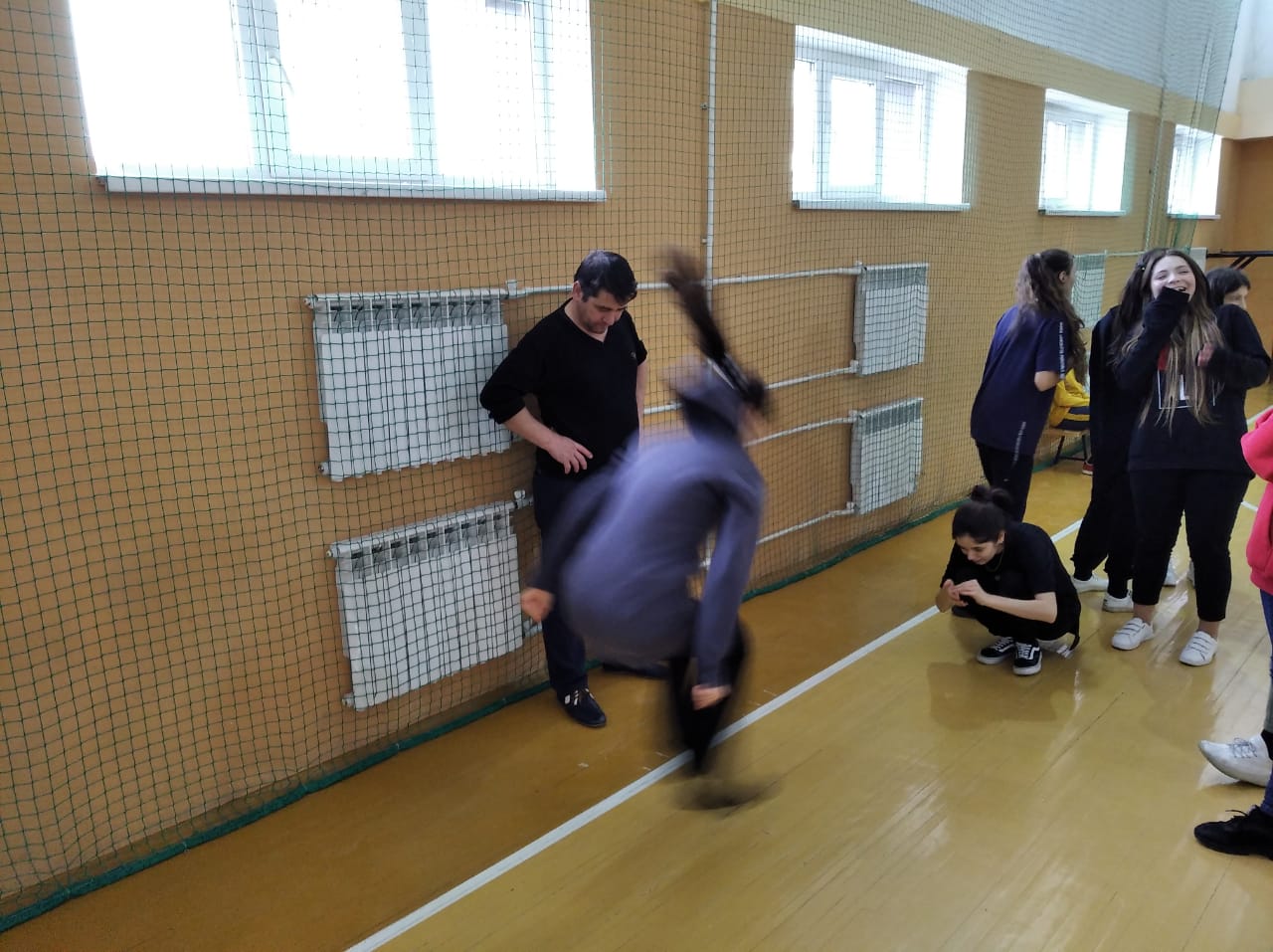 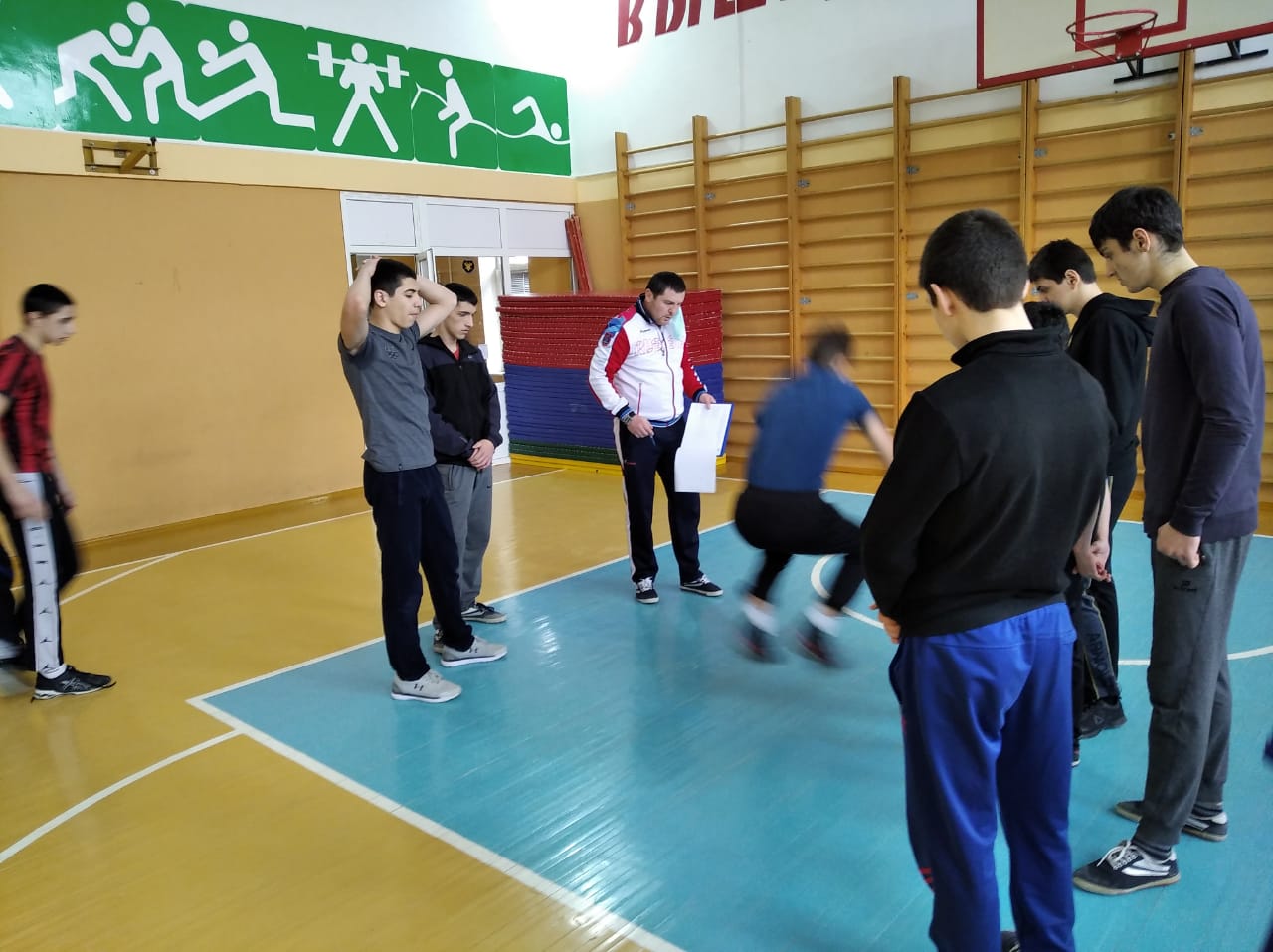 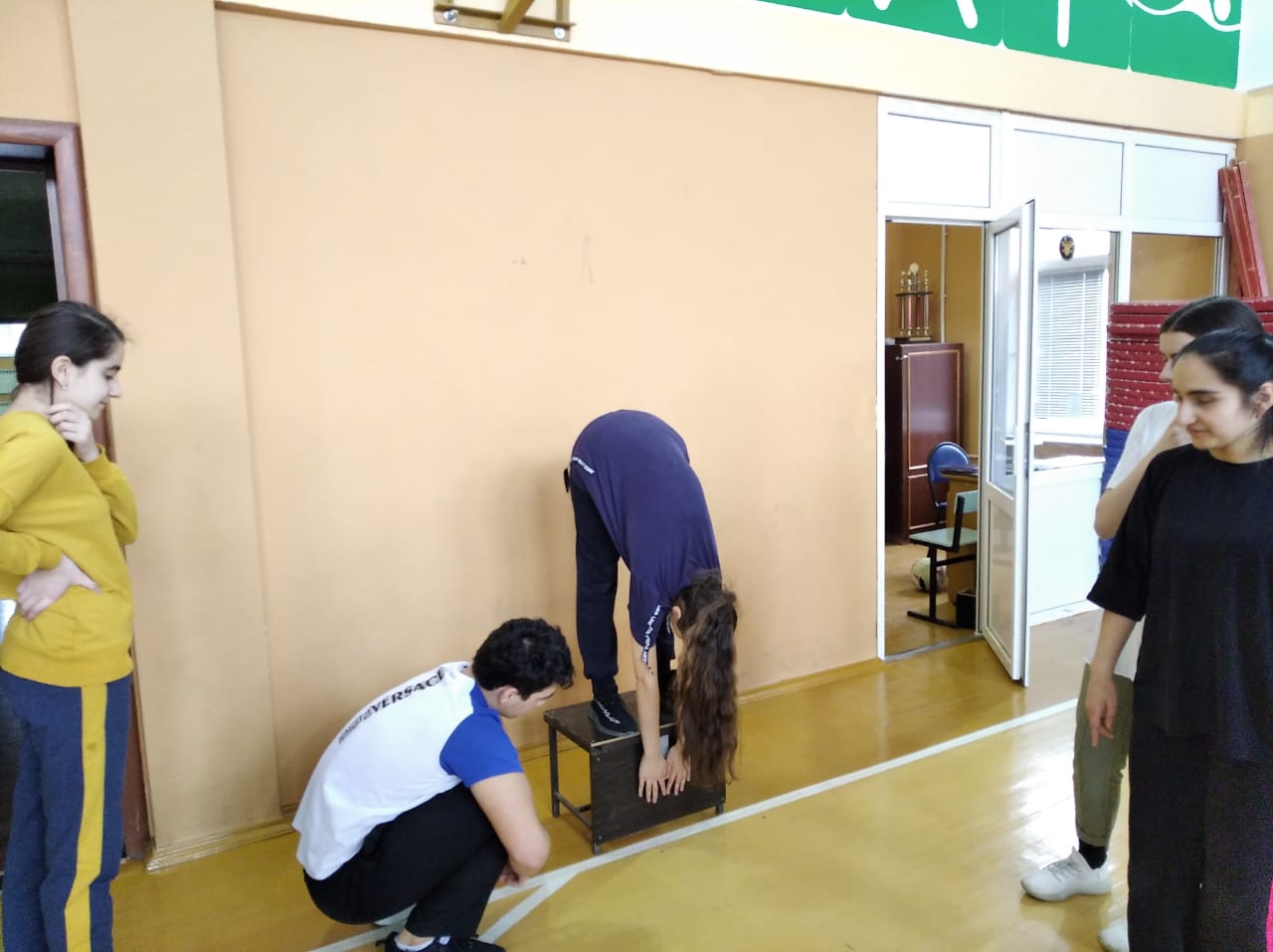 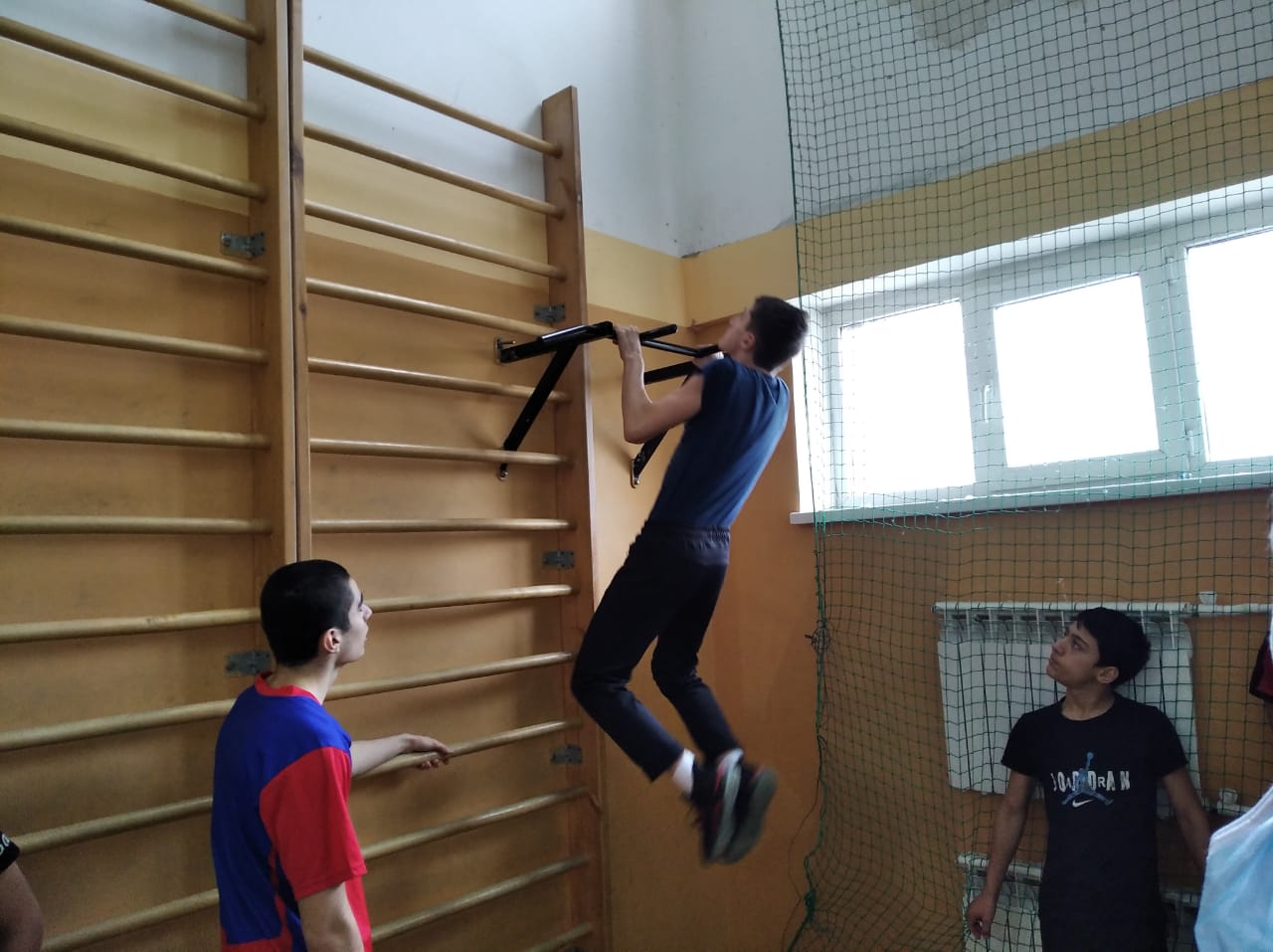 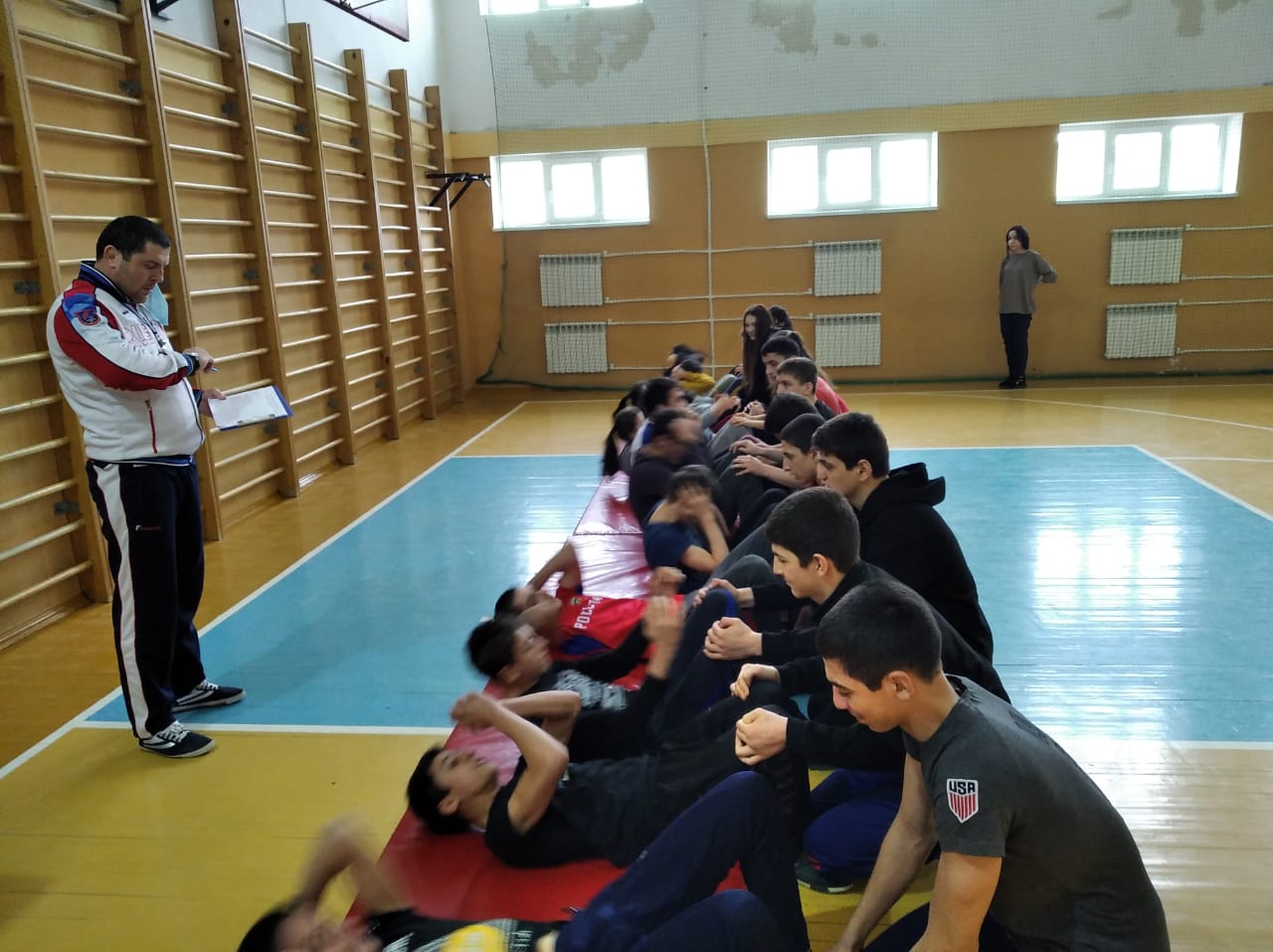 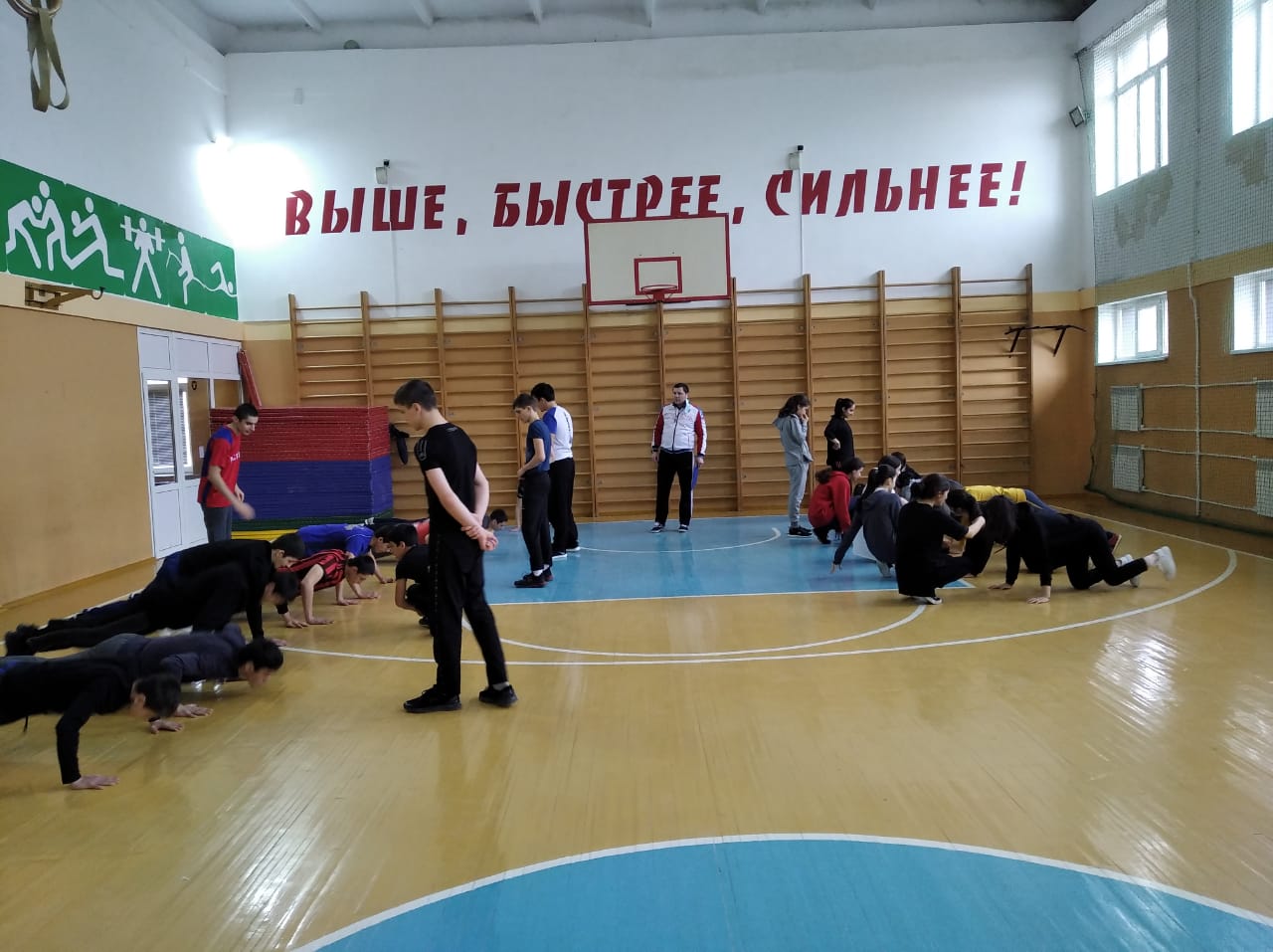 